Localised Procedure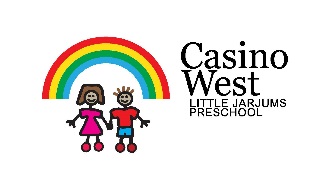 Environmental SustainabilityReviewed:  16/11/2019 	Next Review:  16/11/2020Education and care services regulation/sNSW Department of Education policy, procedure or guidelinesNational QualityStandard(s)Preschool Guide referenceSchool policy or procedure, where applicableSchedule 13.2.3: Environmentally responsibleThe service cares for the environment and supports children to become environmentally responsible.6.1.2: Parent views are respectedThe expertise, culture, values and beliefs of families are respected and families share in decision-making about their child’s learning and wellbeing Resources:Guide to the National Quality Standard (3) ACECQA (2011)Environment Protection & biodiversity Conservation Act 1999Energy Efficiency Opportunities Act 2006NSW Department of Environment and HeritageDepartment of Sustainability, Environment, Water, Population and CommunitiesEarly Childhood Environmental Education NetworkCommunity Child Care Co-operative (NSW)Resources:Guide to the National Quality Standard (3) ACECQA (2011)Environment Protection & biodiversity Conservation Act 1999Energy Efficiency Opportunities Act 2006NSW Department of Environment and HeritageDepartment of Sustainability, Environment, Water, Population and CommunitiesEarly Childhood Environmental Education NetworkCommunity Child Care Co-operative (NSW)Resources:Guide to the National Quality Standard (3) ACECQA (2011)Environment Protection & biodiversity Conservation Act 1999Energy Efficiency Opportunities Act 2006NSW Department of Environment and HeritageDepartment of Sustainability, Environment, Water, Population and CommunitiesEarly Childhood Environmental Education NetworkCommunity Child Care Co-operative (NSW)Resources:Guide to the National Quality Standard (3) ACECQA (2011)Environment Protection & biodiversity Conservation Act 1999Energy Efficiency Opportunities Act 2006NSW Department of Environment and HeritageDepartment of Sustainability, Environment, Water, Population and CommunitiesEarly Childhood Environmental Education NetworkCommunity Child Care Co-operative (NSW)Resources:Guide to the National Quality Standard (3) ACECQA (2011)Environment Protection & biodiversity Conservation Act 1999Energy Efficiency Opportunities Act 2006NSW Department of Environment and HeritageDepartment of Sustainability, Environment, Water, Population and CommunitiesEarly Childhood Environmental Education NetworkCommunity Child Care Co-operative (NSW)At Little Jarjums Preschool we aim to provide awareness and encourage environmental responsibilities in our service practices. These practices need to be environmentally friendly involving our staff, children and families creating a successful unity.Our Aim: Little Jarjums Preschool will ensure a safe, well maintained and clean serviceLittle Jarjums Preschool will enrich children’s experiences through interactions with their natural environmentLittle Jarjums Preschool will encourage sustainable practices within the centre, encouraging staff, children and families to work towards a “green” environment and communityLittle jarjums Preschool staff will encourage children to learn and also explain nature’s life cycle.Implementation: Staff will make sustainable practices a part of their daily routines. These practices are as follows: Reduce, Reuse and Recycle Gardening Water Conservation Energy Conservation Waste Management Sustainable Equipment Purchases Staff will be encouraged to discuss sustainable practices with the children as part of the Little Jarjums Preschool curriculum framework. Staff will include recycling as part of the everyday practices at Little Jarjums Preschool. Recycling bins will provide storage encouraging staff to role model sustainable practices. The staff will use Little Jarjums Preschool Environmental Sustainability Procedure provided containers in their centre to reduce food waste. Children will be encouraged to place their food scraps into the containers for the chickens. The staff will discuss with the children and families what chickens can eat and what foods can be used to compost. Staff will role-model water and energy conservation practices, turning off lights, air-conditioners and computers when a room is not in use. Collect rain water to fill water buckets and watering cans containers as well as empty unused water into the gardens. The staff will use government and local council departments as sources of information on sustainable practices used within the local community. The staff will liaise with the government and council departments for possible grants available to put in place energy and water conservation practices at Little Jarjums Preschool. Little Jarjums Preschool will aim to purchase equipment that is eco-friendly where ever possible. Little Jarjums Preschool will reduce the amount of plastic and disposable equipment they purchase and select materials that are made of natural materials and fibres. The staff and families will be encouraged to think about the services practices and how the preschool can become more sustainable. Little Jarjums Preschool’s program will encourage both staff and children to engage in sustainable practices, learning to care and protect our planet for future generation to come.Evaluation: At Little Jarjums Preschool we will embrace our environment and sustainable practices. We will make ecofriendly and green cleaning choices. Together staff, children, families and the community will embrace our environmentally friendly practices learning together to help and protect our planet.At Little Jarjums Preschool we aim to provide awareness and encourage environmental responsibilities in our service practices. These practices need to be environmentally friendly involving our staff, children and families creating a successful unity.Our Aim: Little Jarjums Preschool will ensure a safe, well maintained and clean serviceLittle Jarjums Preschool will enrich children’s experiences through interactions with their natural environmentLittle Jarjums Preschool will encourage sustainable practices within the centre, encouraging staff, children and families to work towards a “green” environment and communityLittle jarjums Preschool staff will encourage children to learn and also explain nature’s life cycle.Implementation: Staff will make sustainable practices a part of their daily routines. These practices are as follows: Reduce, Reuse and Recycle Gardening Water Conservation Energy Conservation Waste Management Sustainable Equipment Purchases Staff will be encouraged to discuss sustainable practices with the children as part of the Little Jarjums Preschool curriculum framework. Staff will include recycling as part of the everyday practices at Little Jarjums Preschool. Recycling bins will provide storage encouraging staff to role model sustainable practices. The staff will use Little Jarjums Preschool Environmental Sustainability Procedure provided containers in their centre to reduce food waste. Children will be encouraged to place their food scraps into the containers for the chickens. The staff will discuss with the children and families what chickens can eat and what foods can be used to compost. Staff will role-model water and energy conservation practices, turning off lights, air-conditioners and computers when a room is not in use. Collect rain water to fill water buckets and watering cans containers as well as empty unused water into the gardens. The staff will use government and local council departments as sources of information on sustainable practices used within the local community. The staff will liaise with the government and council departments for possible grants available to put in place energy and water conservation practices at Little Jarjums Preschool. Little Jarjums Preschool will aim to purchase equipment that is eco-friendly where ever possible. Little Jarjums Preschool will reduce the amount of plastic and disposable equipment they purchase and select materials that are made of natural materials and fibres. The staff and families will be encouraged to think about the services practices and how the preschool can become more sustainable. Little Jarjums Preschool’s program will encourage both staff and children to engage in sustainable practices, learning to care and protect our planet for future generation to come.Evaluation: At Little Jarjums Preschool we will embrace our environment and sustainable practices. We will make ecofriendly and green cleaning choices. Together staff, children, families and the community will embrace our environmentally friendly practices learning together to help and protect our planet.At Little Jarjums Preschool we aim to provide awareness and encourage environmental responsibilities in our service practices. These practices need to be environmentally friendly involving our staff, children and families creating a successful unity.Our Aim: Little Jarjums Preschool will ensure a safe, well maintained and clean serviceLittle Jarjums Preschool will enrich children’s experiences through interactions with their natural environmentLittle Jarjums Preschool will encourage sustainable practices within the centre, encouraging staff, children and families to work towards a “green” environment and communityLittle jarjums Preschool staff will encourage children to learn and also explain nature’s life cycle.Implementation: Staff will make sustainable practices a part of their daily routines. These practices are as follows: Reduce, Reuse and Recycle Gardening Water Conservation Energy Conservation Waste Management Sustainable Equipment Purchases Staff will be encouraged to discuss sustainable practices with the children as part of the Little Jarjums Preschool curriculum framework. Staff will include recycling as part of the everyday practices at Little Jarjums Preschool. Recycling bins will provide storage encouraging staff to role model sustainable practices. The staff will use Little Jarjums Preschool Environmental Sustainability Procedure provided containers in their centre to reduce food waste. Children will be encouraged to place their food scraps into the containers for the chickens. The staff will discuss with the children and families what chickens can eat and what foods can be used to compost. Staff will role-model water and energy conservation practices, turning off lights, air-conditioners and computers when a room is not in use. Collect rain water to fill water buckets and watering cans containers as well as empty unused water into the gardens. The staff will use government and local council departments as sources of information on sustainable practices used within the local community. The staff will liaise with the government and council departments for possible grants available to put in place energy and water conservation practices at Little Jarjums Preschool. Little Jarjums Preschool will aim to purchase equipment that is eco-friendly where ever possible. Little Jarjums Preschool will reduce the amount of plastic and disposable equipment they purchase and select materials that are made of natural materials and fibres. The staff and families will be encouraged to think about the services practices and how the preschool can become more sustainable. Little Jarjums Preschool’s program will encourage both staff and children to engage in sustainable practices, learning to care and protect our planet for future generation to come.Evaluation: At Little Jarjums Preschool we will embrace our environment and sustainable practices. We will make ecofriendly and green cleaning choices. Together staff, children, families and the community will embrace our environmentally friendly practices learning together to help and protect our planet.At Little Jarjums Preschool we aim to provide awareness and encourage environmental responsibilities in our service practices. These practices need to be environmentally friendly involving our staff, children and families creating a successful unity.Our Aim: Little Jarjums Preschool will ensure a safe, well maintained and clean serviceLittle Jarjums Preschool will enrich children’s experiences through interactions with their natural environmentLittle Jarjums Preschool will encourage sustainable practices within the centre, encouraging staff, children and families to work towards a “green” environment and communityLittle jarjums Preschool staff will encourage children to learn and also explain nature’s life cycle.Implementation: Staff will make sustainable practices a part of their daily routines. These practices are as follows: Reduce, Reuse and Recycle Gardening Water Conservation Energy Conservation Waste Management Sustainable Equipment Purchases Staff will be encouraged to discuss sustainable practices with the children as part of the Little Jarjums Preschool curriculum framework. Staff will include recycling as part of the everyday practices at Little Jarjums Preschool. Recycling bins will provide storage encouraging staff to role model sustainable practices. The staff will use Little Jarjums Preschool Environmental Sustainability Procedure provided containers in their centre to reduce food waste. Children will be encouraged to place their food scraps into the containers for the chickens. The staff will discuss with the children and families what chickens can eat and what foods can be used to compost. Staff will role-model water and energy conservation practices, turning off lights, air-conditioners and computers when a room is not in use. Collect rain water to fill water buckets and watering cans containers as well as empty unused water into the gardens. The staff will use government and local council departments as sources of information on sustainable practices used within the local community. The staff will liaise with the government and council departments for possible grants available to put in place energy and water conservation practices at Little Jarjums Preschool. Little Jarjums Preschool will aim to purchase equipment that is eco-friendly where ever possible. Little Jarjums Preschool will reduce the amount of plastic and disposable equipment they purchase and select materials that are made of natural materials and fibres. The staff and families will be encouraged to think about the services practices and how the preschool can become more sustainable. Little Jarjums Preschool’s program will encourage both staff and children to engage in sustainable practices, learning to care and protect our planet for future generation to come.Evaluation: At Little Jarjums Preschool we will embrace our environment and sustainable practices. We will make ecofriendly and green cleaning choices. Together staff, children, families and the community will embrace our environmentally friendly practices learning together to help and protect our planet.At Little Jarjums Preschool we aim to provide awareness and encourage environmental responsibilities in our service practices. These practices need to be environmentally friendly involving our staff, children and families creating a successful unity.Our Aim: Little Jarjums Preschool will ensure a safe, well maintained and clean serviceLittle Jarjums Preschool will enrich children’s experiences through interactions with their natural environmentLittle Jarjums Preschool will encourage sustainable practices within the centre, encouraging staff, children and families to work towards a “green” environment and communityLittle jarjums Preschool staff will encourage children to learn and also explain nature’s life cycle.Implementation: Staff will make sustainable practices a part of their daily routines. These practices are as follows: Reduce, Reuse and Recycle Gardening Water Conservation Energy Conservation Waste Management Sustainable Equipment Purchases Staff will be encouraged to discuss sustainable practices with the children as part of the Little Jarjums Preschool curriculum framework. Staff will include recycling as part of the everyday practices at Little Jarjums Preschool. Recycling bins will provide storage encouraging staff to role model sustainable practices. The staff will use Little Jarjums Preschool Environmental Sustainability Procedure provided containers in their centre to reduce food waste. Children will be encouraged to place their food scraps into the containers for the chickens. The staff will discuss with the children and families what chickens can eat and what foods can be used to compost. Staff will role-model water and energy conservation practices, turning off lights, air-conditioners and computers when a room is not in use. Collect rain water to fill water buckets and watering cans containers as well as empty unused water into the gardens. The staff will use government and local council departments as sources of information on sustainable practices used within the local community. The staff will liaise with the government and council departments for possible grants available to put in place energy and water conservation practices at Little Jarjums Preschool. Little Jarjums Preschool will aim to purchase equipment that is eco-friendly where ever possible. Little Jarjums Preschool will reduce the amount of plastic and disposable equipment they purchase and select materials that are made of natural materials and fibres. The staff and families will be encouraged to think about the services practices and how the preschool can become more sustainable. Little Jarjums Preschool’s program will encourage both staff and children to engage in sustainable practices, learning to care and protect our planet for future generation to come.Evaluation: At Little Jarjums Preschool we will embrace our environment and sustainable practices. We will make ecofriendly and green cleaning choices. Together staff, children, families and the community will embrace our environmentally friendly practices learning together to help and protect our planet.